В детском саду с 18.06 2018 по 20.06.2018 г.  прошли соревнования по футболу  среди старших,  средних и подготовительных групп в поддержку сборной  России по футболу.  Мальчишки из разных групп с удовольствием принимали участия в соревнованиях, забивали голы и радовались успеху. Девочки, конечно же, болели за своих одногруппников.Наши будущие чемпионы!!!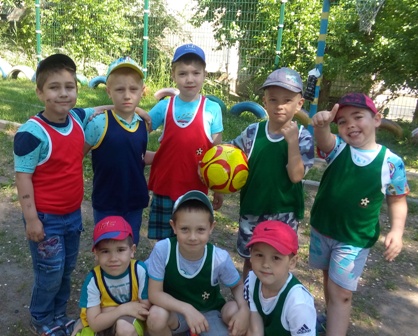 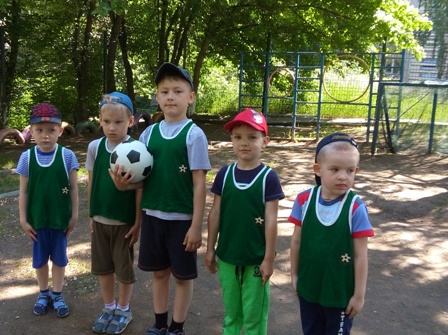 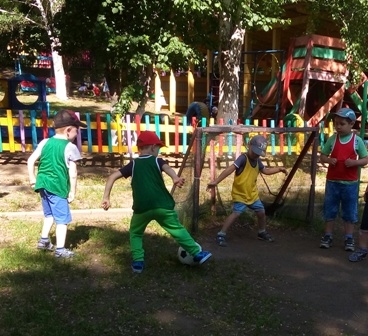 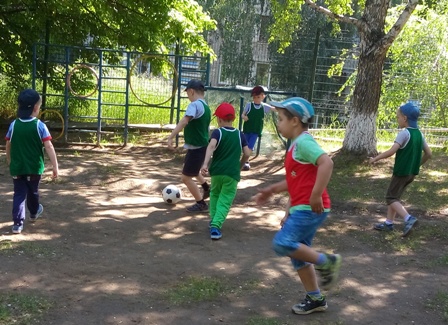 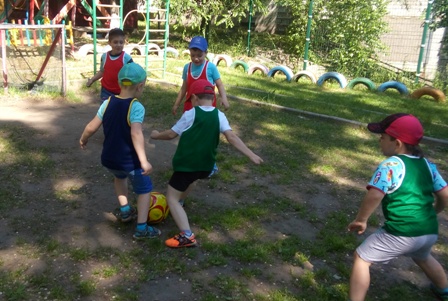 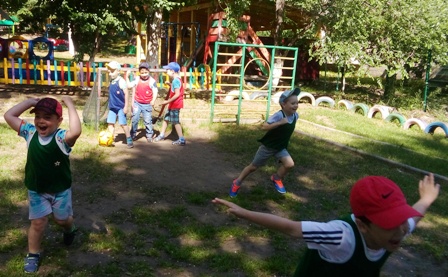 Подготовила инструктор по физической культуре Пласкеева Н.Ю